Ikona poruke: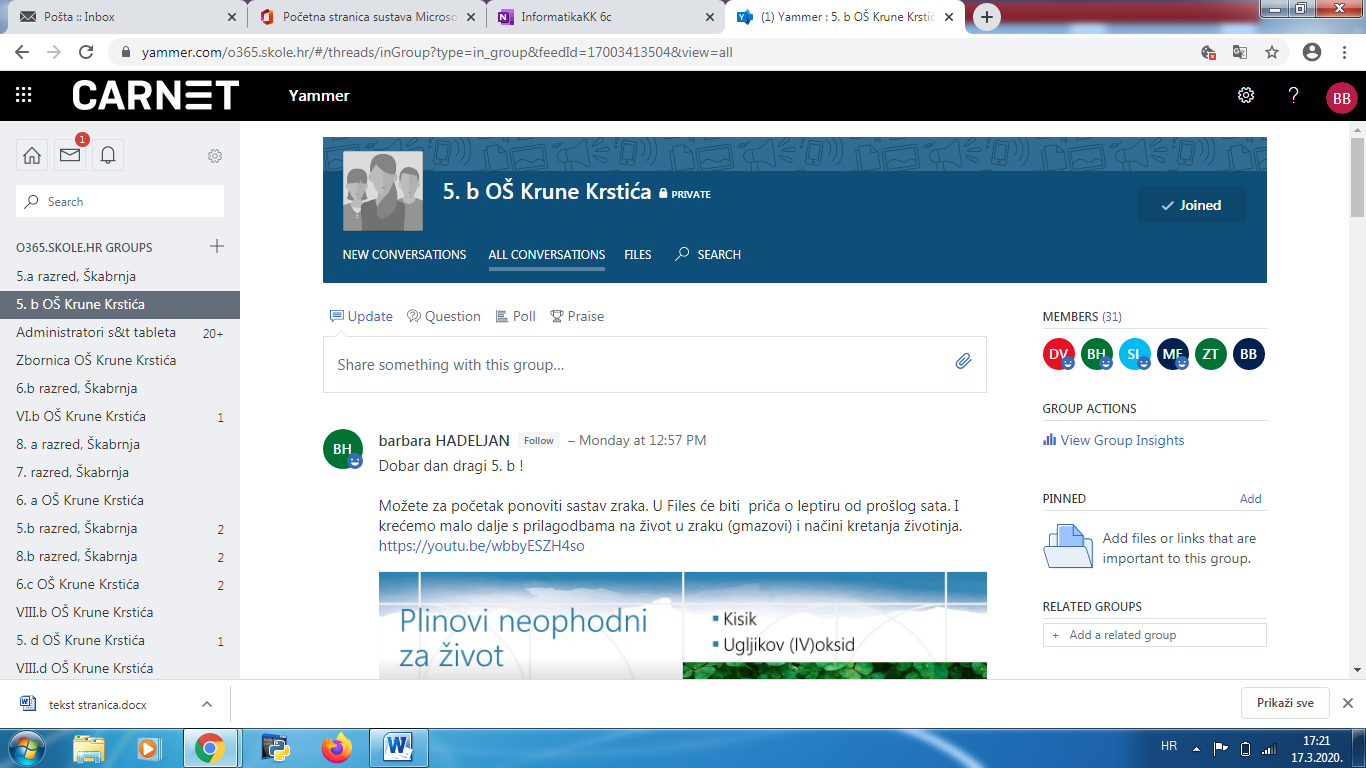 Pozivanje ikone klikom: 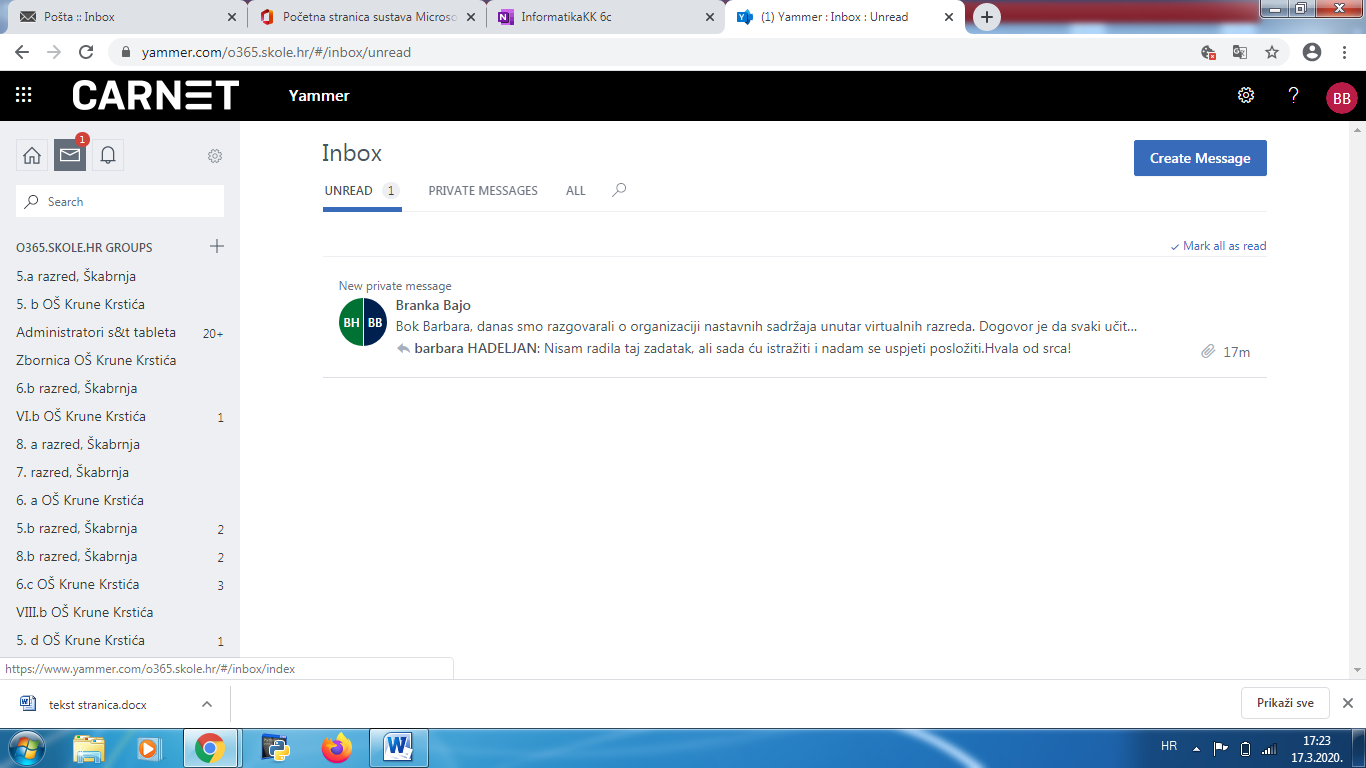 Izradi poruku klikom na:U novom prozoru: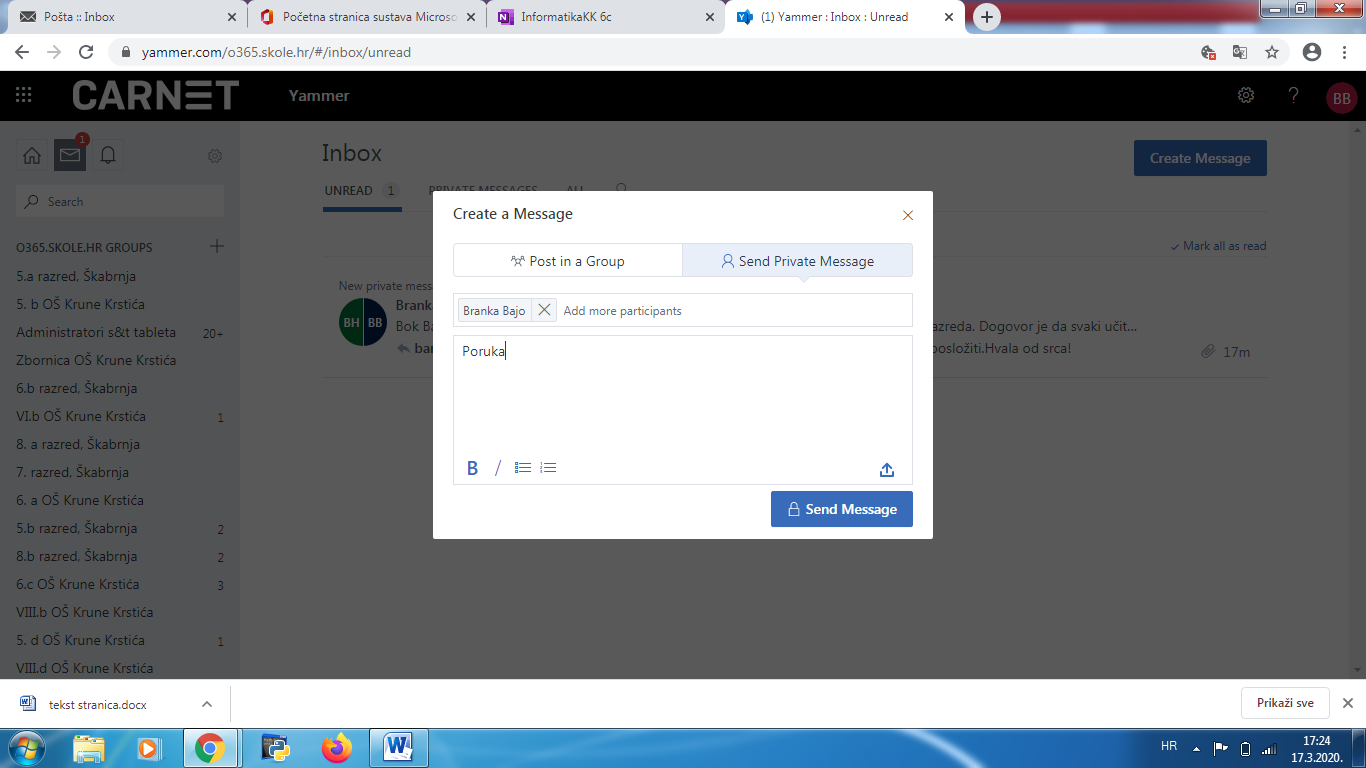 Oznaka statusa poruke: Send Private MessageIme i prezime primateljaSadržaj porukeMogućnost dodavanja datotekePoslati poruku 